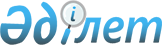 Сарқан аудандық мәслихатының 2021 жылғы 13 қаңтардағы № 94-360 "Сарқан ауданының Сарқан қаласы мен ауылдық округтерінің 2021-2023 жылдарға арналған бюджеттері туралы" шешіміне өзгерістер енгізу туралыАлматы облысы Сарқан аудандық мәслихатының 2021 жылғы 1 шілдедегі № 8-35 шешімі. Қазақстан Республикасының Әділет министрлігінде 2021 жылы 9 шілдеде № 23438 болып тіркелді
      Сарқан аудандық мәслихаты ШЕШТІ: 
      1. Сарқан аудандық мәслихатының "Сарқан ауданының Сарқан қаласы мен ауылдық округтерінің 2021-2023 жылдарға арналған бюджеттері туралы" 2021 жылғы 13 қаңтардағы № 94-360 (Нормативтік құқықтық актілерді мемлекеттік тіркеу тізілімінде № 5871 болып тіркелген) шешімінің келесі өзгерістер енгізілсін:
      көрсетілген шешімнің 1, 2, 3, 4, 5, 6, 7, 8, 9, 10, 11, 12, 13-тармақтары жаңа редакцияда баяндалсын:
      "1. 2021-2023 жылдарға арналған Сарқан қаласының бюджеті тиісінше осы шешімнің 1, 2, 3-қосымшаларына сәйкес, оның ішінде 2021 жылға келесі көлемдерде бекітілсін:
      1) кірістер 252 199 мың теңге, оның ішінде:
      салықтық түсімдер 85 699 мың теңге;
      салықтық емес түсімдер 0 теңге;
      негізгі капиталды сатудан түсетін түсімдер 0 теңге;
      трансферттердің түсімдері 166 500 мың теңге;
      2) шығындар 258 589 мың теңге; 
      3) таза бюджеттік кредиттеу 0 теңге, оның ішінде:
      бюджеттік кредиттер 0 теңге;
      бюджеттік кредиттерді өтеу 0 теңге;
      4) қаржы активтерімен операциялар бойынша сальдо 0 теңге,
      оның ішінде:
      қаржылық активтерді сатып алу 0 теңге;
      мемлекеттің қаржы активтерін сатудан түсетін түсімдер 0 теңге;
      5) бюджет тапшылығы (профициті) (-) 6 390 мың теңге;
      6) бюджет тапшылығын қаржыландыру (профицитін пайдалану) 6 390 мың теңге, оның ішінде:
      қарыздар түсімі 0 теңге;
      қарыздарды өтеу 0 теңге;
      бюджет қаражатының пайдаланылатын қалдықтары 6 390 мың теңге.";
      "2. 2021-2023 жылдарға арналған Алмалы ауылдық округінің бюджеті тиісінше осы шешімнің 4, 5, 6-қосымшаларына сәйкес, оның ішінде 2021 жылға келесі көлемдерде бекітілсін:
      1) кірістер 34 794 мың теңге, оның ішінде:
      салықтық түсімдер 11 376 мың теңге;
      салықтық емес түсімдер 0 теңге;
      негізгі капиталды сатудан түсетін түсімдер 0 теңге;
      трансферттердің түсімдері 23 418 мың теңге;
      2) шығындар 39 677 мың теңге; 
      3) таза бюджеттік кредиттеу 0 теңге, оның ішінде:
      бюджеттік кредиттер 0 теңге;
      бюджеттік кредиттерді өтеу 0 теңге;
      4) қаржы активтерімен операциялар бойынша сальдо 0 теңге,
      оның ішінде:
      қаржылық активтерді сатып алу 0 теңге;
      мемлекеттің қаржы активтерін сатудан түсетін түсімдер 0 теңге;
      5) бюджет тапшылығы (профициті) (-) 4 883 мың теңге;
      6) бюджет тапшылығын қаржыландыру (профицитін пайдалану) 4 883 мың теңге, оның ішінде:
      қарыздар түсімі 0 теңге;
      қарыздарды өтеу 0 теңге;
      бюджет қаражатының пайдаланылатын қалдықтары 4 883 теңге.";
      "3. 2021-2023 жылдарға арналған Аманбөктер ауылдық округінің бюджеті тиісінше осы шешімнің 7, 8, 9-қосымшаларына сәйкес, оның ішінде 2021 жылға келесі көлемдерде бекітілсін:
      1) кірістер 22 090 мың теңге, оның ішінде:
      салықтық түсімдер 924 мың теңге;
      салықтық емес түсімдер 0 теңге;
      негізгі капиталды сатудан түсетін түсімдер 0 теңге;
      трансферттердің түсімдері 21 166 мың теңге;
      2) шығындар 22 593 мың теңге; 
      3) таза бюджеттік кредиттеу 0 теңге, оның ішінде:
      бюджеттік кредиттер 0 теңге;
      бюджеттік кредиттерді өтеу 0 теңге;
      4) қаржы активтерімен операциялар бойынша сальдо 0 теңге,
      оның ішінде:
      қаржылық активтерді сатып алу 0 теңге;
      мемлекеттің қаржы активтерін сатудан түсетін түсімдер 0 теңге;
      5) бюджет тапшылығы (профициті) (-) 503 мың теңге;
      6) бюджет тапшылығын қаржыландыру (профицитін пайдалану) 503 мың теңге, оның ішінде:
      қарыздар түсімі 0 теңге;
      қарыздарды өтеу 0 теңге;
      бюджет қаражатының пайдаланылатын қалдықтары 503 мың теңге.";
      "4. 2021-2023 жылдарға арналған Амангелді ауылдық округінің бюджеті тиісінше осы шешімнің 10, 11, 12-қосымшаларына сәйкес, оның ішінде 2021 жылға келесі көлемдерде бекітілсін:
      1) кірістер 48 745 мың теңге, оның ішінде:
      салықтық түсімдер 3 132 мың теңге;
      салықтық емес түсімдер 0 теңге;
      негізгі капиталды сатудан түсетін түсімдер 0 теңге;
      трансферттердің түсімдері 45 613 мың теңге;
      2) шығындар 48 745 мың теңге; 
      3) таза бюджеттік кредиттеу 0 теңге, оның ішінде:
      бюджеттік кредиттер 0 теңге;
      бюджеттік кредиттерді өтеу 0 теңге;
      4) қаржы активтерімен операциялар бойынша сальдо 0 теңге,
      оның ішінде:
      қаржылық активтерді сатып алу 0 теңге;
      мемлекеттің қаржы активтерін сатудан түсетін түсімдер 0 теңге;
      5) бюджет тапшылығы (профициті) (-) 0 теңге;
      6) бюджет тапшылығын қаржыландыру (профицитін пайдалану) 0 теңге, оның ішінде:
      қарыздар түсімі 0 теңге;
      қарыздарды өтеу 0 теңге;
      бюджет қаражатының пайдаланылатын қалдықтары 0 теңге.";
      "5. 2021-2023 жылдарға арналған Бақалы ауылдық округінің бюджеті тиісінше осы шешімнің 13, 14, 15-қосымшаларына сәйкес, оның ішінде 2021 жылға келесі көлемдерде бекітілсін:
      1) кірістер 25 585 мың теңге, оның ішінде:
      салықтық түсімдер 3 346 мың теңге;
      салықтық емес түсімдер 0 теңге;
      негізгі капиталды сатудан түсетін түсімдер 0 теңге;
      трансферттердің түсімдері 22 239 мың теңге;
      2) шығындар 26 638 мың теңге;
      3) таза бюджеттік кредиттеу 0 теңге, оның ішінде:
      бюджеттік кредиттер 0 теңге;
      бюджеттік кредиттерді өтеу 0 теңге;
      4) қаржы активтерімен операциялар бойынша сальдо 0 теңге,
      оның ішінде:
      қаржылық активтерді сатып алу 0 теңге;
      мемлекеттің қаржы активтерін сатудан түсетін түсімдер 0 теңге;
      5) бюджет тапшылығы (профициті) (-) 1 053 мың теңге;
      6) бюджет тапшылығын қаржыландыру (профицитін пайдалану) 1 053 мың теңге, оның ішінде:
      қарыздар түсімі 0 теңге;
      қарыздарды өтеу 0 теңге;
      бюджет қаражатының пайдаланылатын қалдықтары 1 053 мың теңге.";
      "6. 2021-2023 жылдарға арналған Екіаша ауылдық округінің бюджеті тиісінше осы шешімнің 16, 17, 18-қосымшаларына сәйкес, оның ішінде 2021 жылға келесі көлемдерде бекітілсін:
      1) кірістер 35 703 мың теңге, оның ішінде:
      салықтық түсімдер 6 123 мың теңге;
      салықтық емес түсімдер 0 теңге;
      негізгі капиталды сатудан түсетін түсімдер 0 теңге;
      трансферттердің түсімдері 29 580 мың теңге;
      2) шығындар 35 703 мың теңге; 
      3) таза бюджеттік кредиттеу 0 теңге, оның ішінде:
      бюджеттік кредиттер 0 теңге;
      бюджеттік кредиттерді өтеу 0 теңге;
      4) қаржы активтерімен операциялар бойынша сальдо 0 теңге,
      оның ішінде:
      қаржылық активтерді сатып алу 0 теңге;
      мемлекеттің қаржы активтерін сатудан түсетін түсімдер 0 теңге;
      5) бюджет тапшылығы (профициті) (-) 0 теңге;
      6) бюджет тапшылығын қаржыландыру (профицитін пайдалану) 0 теңге, оның ішінде:
      қарыздар түсімі 0 теңге;
      қарыздарды өтеу 0 теңге;
      бюджет қаражатының пайдаланылатын қалдықтары 0 теңге.";
      "7. 2021-2023 жылдарға арналған Қарабөгет ауылдық округінің бюджеті тиісінше осы шешімнің 19, 20, 21-қосымшаларына сәйкес, оның ішінде 2021 жылға келесі көлемдерде бекітілсін:
      1) кірістер 24 568 мың теңге, оның ішінде:
      салықтық түсімдер 3 534 мың теңге;
      салықтық емес түсімдер 0 теңге;
      негізгі капиталды сатудан түсетін түсімдер 0 теңге;
      трансферттердің түсімдері 21 034 мың теңге;
      2) шығындар 24 568 мың теңге;
      3) таза бюджеттік кредиттеу 0 теңге, оның ішінде:
      бюджеттік кредиттер 0 теңге;
      бюджеттік кредиттерді өтеу 0 теңге;
      4) қаржы активтерімен операциялар бойынша сальдо 0 теңге,
      оның ішінде:
      қаржылық активтерді сатып алу 0 теңге;
      мемлекеттің қаржы активтерін сатудан түсетін түсімдер 0 теңге;
      5) бюджет тапшылығы (профициті) (-) 0 теңге;
      6) бюджет тапшылығын қаржыландыру (профицитін пайдалану) 0 теңге, оның ішінде:
      қарыздар түсімі 0 теңге;
      қарыздарды өтеу 0 теңге;
      бюджет қаражатының пайдаланылатын қалдықтары 0 теңге.";
      "8. 2021-2023 жылдарға арналған Карашыған ауылдық округінің бюджеті тиісінше осы шешімнің 22, 23, 24-қосымшаларына сәйкес, оның ішінде 2021 жылға келесі көлемдерде бекітілсін:
      1) кірістер 21 697 мың теңге, оның ішінде:
      салықтық түсімдер 888 мың теңге;
      салықтық емес түсімдер 0 теңге;
      негізгі капиталды сатудан түсетін түсімдер 0 теңге;
      трансферттердің түсімдері 20 809 мың теңге;
      2) шығындар 21 697 мың теңге;
      3) таза бюджеттік кредиттеу 0 теңге, оның ішінде:
      бюджеттік кредиттер 0 теңге;
      бюджеттік кредиттерді өтеу 0 теңге;
      4) қаржы активтерімен операциялар бойынша сальдо 0 теңге,
      оның ішінде:
      қаржылық активтерді сатып алу 0 теңге;
      мемлекеттің қаржы активтерін сатудан түсетін түсімдер 0 теңге;
      5) бюджет тапшылығы (профициті) (-) 0 теңге;
      6) бюджет тапшылығын қаржыландыру (профицитін пайдалану) 0 теңге, оның ішінде:
      қарыздар түсімі 0 теңге;
      қарыздарды өтеу 0 теңге;
      бюджет қаражатының пайдаланылатын қалдықтары 0 теңге.";
      "9. 2021-2023 жылдарға арналған Қойлық ауылдық округінің бюджеті тиісінше осы шешімнің 25, 26, 27-қосымшаларына сәйкес, оның ішінде 2021
      жылға келесі көлемдерде бекітілсін:
      1) кірістер 33 022 мың теңге, оның ішінде:
      салықтық түсімдер 9 396 мың теңге;
      салықтық емес түсімдер 0 теңге;
      негізгі капиталды сатудан түсетін түсімдер 0 теңге;
      трансферттердің түсімдері 23 626 теңге;
      2) шығындар 33 022 мың теңге; 
      3) таза бюджеттік кредиттеу 0 теңге, оның ішінде:
      бюджеттік кредиттер 0 теңге;
      бюджеттік кредиттерді өтеу 0 теңге;
      4) қаржы активтерімен операциялар бойынша сальдо 0 теңге,
      оның ішінде:
      қаржылық активтерді сатып алу 0 теңге;
      мемлекеттің қаржы активтерін сатудан түсетін түсімдер 0 теңге;
      5) бюджет тапшылығы (профициті) (-) 0 теңге;
      6) бюджет тапшылығын қаржыландыру (профицитін пайдалану) 0 теңге, оның ішінде:
      қарыздар түсімі 0 теңге;
      қарыздарды өтеу 0 теңге;
      бюджет қаражатының пайдаланылатын қалдықтары 0 теңге.";
      "10. 2021-2023 жылдарға арналған Көктерек ауылдық округінің бюджеті тиісінше осы шешімнің 28, 29, 30-қосымшаларына сәйкес, оның ішінде 2021 жылға келесі көлемдерде бекітілсін:
      1) кірістер 19 569 мың теңге, оның ішінде:
      салықтық түсімдер 760 мың теңге;
      салықтық емес түсімдер 0 теңге;
      негізгі капиталды сатудан түсетін түсімдер 0 теңге;
      трансферттердің түсімдері 18 809 мың теңге;
      2) шығындар 20 507 мың теңге; 
      3) таза бюджеттік кредиттеу 0 теңге, оның ішінде:
      бюджеттік кредиттер 0 теңге;
      бюджеттік кредиттерді өтеу 0 теңге;
      4) қаржы активтерімен операциялар бойынша сальдо 0 теңге,
      оның ішінде:
      қаржылық активтерді сатып алу 0 теңге;
      мемлекеттің қаржы активтерін сатудан түсетін түсімдер 0 теңге;
      5) бюджет тапшылығы (профициті) (-) 938 мың теңге;
      6) бюджет тапшылығын қаржыландыру (профицитін пайдалану) 938 мың теңге, оның ішінде:
      қарыздар түсімі 0 теңге;
      қарыздарды өтеу 0 теңге;
      бюджет қаражатының пайдаланылатын қалдықтары 938 мың теңге.";
      "11. 2021-2023 жылдарға арналған Лепсі ауылдық округінің бюджеті тиісінше осы шешімнің 31, 32, 33-қосымшаларына сәйкес, оның ішінде 2021 жылға келесі көлемдерде бекітілсін:
      1) кірістер 35 177 мың теңге, оның ішінде:
      салықтық түсімдер 10 008 мың теңге;
      салықтық емес түсімдер 0 теңге;
      негізгі капиталды сатудан түсетін түсімдер 0 теңге;
      трансферттердің түсімдері 25 169 мың теңге;
      2) шығындар 35 177 мың теңге; 
      3) таза бюджеттік кредиттеу 0 теңге, оның ішінде:
      бюджеттік кредиттер 0 теңге;
      бюджеттік кредиттерді өтеу 0 теңге;
      4) қаржы активтерімен операциялар бойынша сальдо 0 теңге,
      оның ішінде:
      қаржылық активтерді сатып алу 0 теңге;
      мемлекеттің қаржы активтерін сатудан түсетін түсімдер 0 теңге;
      5) бюджет тапшылығы (профициті) (-) 0 теңге;
      6) бюджет тапшылығын қаржыландыру (профицитін пайдалану) 0 теңге, оның ішінде:
      қарыздар түсімі 0 теңге;
      қарыздарды өтеу 0 теңге;
      бюджет қаражатының пайдаланылатын қалдықтары 0 теңге.";
      "12. 2021-2023 жылдарға арналған Черкасск ауылдық округінің бюджеті тиісінше осы шешімнің 34, 35, 36-қосымшаларына сәйкес, оның ішінде 2021жылға келесі көлемдерде бекітілсін:
      1) кірістер 55 709 мың теңге, оның ішінде:
      салықтық түсімдер 8 023 мың теңге;
      салықтық емес түсімдер 0 теңге;
      негізгі капиталды сатудан түсетін түсімдер 0 теңге;
      трансферттердің түсімдері 47 686 мың теңге;
      2) шығындар 57 161 мың теңге; 
      3) таза бюджеттік кредиттеу 0 теңге, оның ішінде:
      бюджеттік кредиттер 0 теңге;
      бюджеттік кредиттерді өтеу 0 теңге;
      4) қаржы активтерімен операциялар бойынша сальдо 0 теңге,
      оның ішінде:
      қаржылық активтерді сатып алу 0 теңге;
      мемлекеттің қаржы активтерін сатудан түсетін түсімдер 0 теңге;
      5) бюджет тапшылығы (профициті) (-) 1 452 мың теңге;
      6) бюджет тапшылығын қаржыландыру (профицитін пайдалану) 1 452 мың теңге, оның ішінде:
      қарыздар түсімі 0 теңге;
      қарыздарды өтеу 0 теңге;
      бюджет қаражатының пайдаланылатын қалдықтары 1 452 мың теңге.";
      "13. 2021-2023 жылдарға арналған Шатырбай ауылдық округінің бюджеті тиісінше осы шешімнің 37, 38, 39-қосымшаларына сәйкес, оның ішінде 2021жылға келесі көлемдерде бекітілсін:
      1) кірістер 20 222 мың теңге, оның ішінде:
      салықтық түсімдер 942 мың теңге;
      салықтық емес түсімдер 0 теңге;
      негізгі капиталды сатудан түсетін түсімдер 0 теңге;
      трансферттердің түсімдері 19 280 мың теңге;
      2) шығындар 20 222 мың теңге; 
      3) таза бюджеттік кредиттеу 0 теңге, оның ішінде:
      бюджеттік кредиттер 0 теңге;
      бюджеттік кредиттерді өтеу 0 теңге;
      4) қаржы активтерімен операциялар бойынша сальдо 0 теңге,
      оның ішінде:
      қаржылық активтерді сатып алу 0 теңге;
      мемлекеттің қаржы активтерін сатудан түсетін түсімдер 0 теңге;
      5) бюджет тапшылығы (профициті) (-) 0 теңге;
      6) бюджет тапшылығын қаржыландыру (профицитін пайдалану) 0 теңге, оның ішінде:
      қарыздар түсімі 0 теңге;
      қарыздарды өтеу 0 теңге;
      бюджет қаражатының пайдаланылатын қалдықтары 0 теңге.".
      2. Көрсетілген шешімнің 1, 4, 7, 10, 13, 16, 19, 22, 25, 28, 31, 34, 37 -қосымшалары осы шешімнің 1, 2, 3, 4, 5, 6, 7, 8, 9, 10, 11, 12, 13-қосымшаларына сәйкес жаңа редакцияда баяндалсын.
      3. Осы шешім 2021 жылғы 1 қаңтардан бастап қолданысқа енгізіледі. Сарқан қаласының 2021 жылға арналған бюджеті Алмалы ауылдық округінің 2021 жылға арналған бюджеті Аманбөктер ауылдық округінің 2021 жылға арналған бюджеті Амангелді ауылдық округінің 2021 жылға арналған бюджеті Бақалы ауылдық округінің 2021 жылға арналған бюджеті Екіаша ауылдық округінің 2021 жылға арналған бюджеті Қарабөгет ауылдық округінің 2021 жылға арналған бюджеті Қарашыған ауылдық округінің 2021 жылға арналған бюджеті Қойлық ауылдық округінің 2021 жылға арналған бюджеті Көктерек ауылдық округінің 2021 жылға арналған бюджеті Лепсі ауылдық округінің 2021 жылға арналған бюджеті Черкасск ауылдық округінің 2021 жылға арналған бюджеті Шатырбай ауылдық округінің 2021 жылға арналған бюджеті
					© 2012. Қазақстан Республикасы Әділет министрлігінің «Қазақстан Республикасының Заңнама және құқықтық ақпарат институты» ШЖҚ РМК
				
      Сарқан аудандық мәслихатының

      сессия төрағасы

А. Омаров

      Сарқан аудандық мәслихат

      хатшысының міндетін атқарушы

Ж. Игіман
Сарқан аудандық мәслихаты 2021 жылғы 1 шілдедегі № 8-35 шешіміне 1-қосымшаСарқан аудандық мәслихатының 2021 жылғы 13 қаңтардағы № 94-360 шешіміне 1-қосымша
Санаты
Санаты
Санаты
Санаты
Сомасы

 (мың теңге)
Сынып
Сынып
Сынып
Сомасы

 (мың теңге)
Ішкі сынып
Ішкі сынып
Сомасы

 (мың теңге)
Атауы
Сомасы

 (мың теңге)
I. Кірістер
252 199
1
Салықтық түсімдер
85 699
01
Табыс салығы
3 061
2
Жеке табыс салығы
3 061
04
Меншiкке салынатын салықтар
82 412
1
Мүлікке салынатын салықтар
1 747
3
Жер салығы
3 935
4
Көлiк құралдарына салынатын салық
76 730
05
Тауарларға, жұмыстарға және қызметтерге салынатын iшкi салықтар
226
4
Кәсiпкерлiк және кәсiби қызметтi жүргiзгенi үшiн алынатын алымдар
226
4
Трансферттердің түсімдері
166 500
02
Мемлекеттiк басқарудың жоғары тұрған органдарынан түсетiн трансферттер
166 500
3
Аудандардың (облыстық маңызы бар қаланың)бюджетінен трансферттер
166 500
Функционалдық топ
Функционалдық топ
Функционалдық топ
Функционалдық топ
Функционалдық топ
Сомасы

(мың теңге)
Кіші функция
Кіші функция
Кіші функция
Кіші функция
Сомасы

(мың теңге)
Бюджеттік бағдарламалардың әкімшісі
Бюджеттік бағдарламалардың әкімшісі
Бюджеттік бағдарламалардың әкімшісі
Сомасы

(мың теңге)
Бағдарлама
Бағдарлама
Сомасы

(мың теңге)
Атауы
Сомасы

(мың теңге)
II.Шығындар
258 589
01
Жалпы сипаттағы мемлекеттiк қызметтер 
31 885
1
Мемлекеттiк басқарудың жалпы функцияларын орындайтын өкiлдi, атқарушы және басқа органдар
31 885
124
Аудандық маңызы бар қала, ауыл, кент, ауылдық округ әкімінің аппараты
31 885
001
Аудандық маңызы бар қала, ауыл, кент, ауылдық округ әкімінің қызметін қамтамасыз ету жөніндегі қызметтер
28 885
022
Мемлекеттік органның күрделі шығыстары
3 000
7
Тұрғын үй-комуналдық шаруашылық
202 045
3
Елді-мекендерді көркейту
202 045
124
Аудандық маңызы бар қала, ауыл, кент, ауылдық округ әкімінің аппараты
202 045
008
Елді мекендердегі көшелерді жарықтандыру
14 229
009
Елді мекендердің санитариясын қамтамасыз ету
5 497
011
Елді мекендерді абаттандыру мен көгалдандыру
182 319
12
Көлiк және коммуникация
24 287
1
Автомобиль көлiгi
24 287
124
Аудандық маңызы бар қала, ауыл, кент, ауылдық округ әкімінің аппараты
24 287
013
Аудандық маңызы бар қалаларда, ауылдарда, кенттерде, ауылдық округтерде автомобиль жолдарының жұмыс істеуін қамтамасыз ету
18 087
045
Аудандық маңызы бар қалаларда, ауылдарда, кенттерде, ауылдық округтерде автомобиль жолдарын күрделі және орташа жөндеу
6 200
15
Трансферттер
372
1
Трансферттер
372
124
Аудандық маңызы бар қала, ауыл, кент, ауылдық округ әкімінің аппараты
372
051
Заңнаманы өзгертуге байланысты жоғары тұрған бюджеттің шығындарын өтеуге төменгі тұрған бюджеттен ағымдағы нысаналы трансферттер
372
Санаты
Санаты
Санаты
Санаты
Санаты
Cомасы

 (мың теңге)
Сынып
Сынып
Сынып
Сынып
Cомасы

 (мың теңге)
Ішкі сынып
Ішкі сынып
Ішкі сынып
Cомасы

 (мың теңге)
Атауы
Cомасы

 (мың теңге)
Бюджеттік кредиттерді өтеу
0
Функционалдық топ
Функционалдық топ
Функционалдық топ
Функционалдық топ
Функционалдық топ
Сомасы

(мың теңге)
Кіші функция
Кіші функция
Кіші функция
Кіші функция
Сомасы

(мың теңге)
Бюджеттік бағдарламалардың әкімшісі
Бюджеттік бағдарламалардың әкімшісі
Бюджеттік бағдарламалардың әкімшісі
Сомасы

(мың теңге)
Бағдарлама
Бағдарлама
Сомасы

(мың теңге)
Атауы
Сомасы

(мың теңге)
ІV. Қаржы активтерімен операциялар бойынша сальдо
0
Қаржы активтерін сатып алу
0
Санаты
Санаты
Санаты
Санаты
Cомасы

(мың теңге)
Сынып
Сынып
Сынып
Cомасы

(мың теңге)
Ішкі сынып
Ішкі сынып
Cомасы

(мың теңге)
Атауы
Cомасы

(мың теңге)
6
Мемлекеттің қаржы активтерін сатудан түсетін түсімдер
0
01
Мемлекеттің қаржы активтерін сатудан түсетін түсімдер
0
1
Қаржы активтерін ел ішінде сатудан түсетін түсімдер
0
Санаты
Санаты
Санаты
Санаты
Cомасы

(мың теңге)
Сынып
Сынып
Сынып
Cомасы

(мың теңге)
Ішкі сынып
Ішкі сынып
Cомасы

(мың теңге)
Атауы
Cомасы

(мың теңге)
V. Бюджет тапшылығы (профициті)
-6 390
VI. Бюджет тапшылығын қаржыландыру (профицитін пайдалану)
6 390
8
Бюджет қаражаттарының пайдаланылатын қалдықтары
6 390
01
Бюджет қаражаты қалдықтары
6 390
1
Бюджет қаражатының бос қалдықтары
6 390
Функционалдық топ
Функционалдық топ
Функционалдық топ
Функционалдық топ
Функционалдық топ
Сомасы

(мың теңге)
Кіші функция
Кіші функция
Кіші функция
Кіші функция
Сомасы

(мың теңге)
Бюджеттік бағдарламалардың әкімшісі
Бюджеттік бағдарламалардың әкімшісі
Бюджеттік бағдарламалардың әкімшісі
Сомасы

(мың теңге)
Бағдарлама
Бағдарлама
Сомасы

(мың теңге)
Атауы
Сомасы

(мың теңге)
Қарыздарды өтеу
0Сарқан аудандық мәслихатының 2021 жылғы 1 шілдедегі № 8-35 шешіміне 2-қосымшаСарқан аудандық мәслихатының 2021 жылғы 13 қаңтардағы № 94-360 шешіміне 4-қосымша
Санаты
Санаты
Санаты
Санаты
Сомасы

 (мың теңге)
Сынып
Сынып
Сынып
Сомасы

 (мың теңге)
Ішкі сынып
Ішкі сынып
Сомасы

 (мың теңге)
Атауы
Сомасы

 (мың теңге)
I. Кірістер
34 794
1
Салықтық түсімдер
11 376
04
Меншiкке салынатын салықтар
11 376
1
Мүлікке салынатын салықтар
552
3
Жер салығы
51
4
Көлiк құралдарына салынатын салық
10 773
4
Трансферттердің түсімдері
23 418
02
Мемлекеттiк басқарудың жоғары тұрған органдарынан түсетiн трансферттер
23 418
3
Аудандардың (облыстық маңызы бар қаланың)бюджетінен трансферттер
23 418
Функционалдық топ
Функционалдық топ
Функционалдық топ
Функционалдық топ
Функционалдық топ
Сомасы

(мың теңге)
Кіші функция
Кіші функция
Кіші функция
Кіші функция
Сомасы

(мың теңге)
Бюджеттік бағдарламалардың әкімшісі
Бюджеттік бағдарламалардың әкімшісі
Бюджеттік бағдарламалардың әкімшісі
Сомасы

(мың теңге)
Бағдарлама
Бағдарлама
Сомасы

(мың теңге)
Атауы
Сомасы

(мың теңге)
II.Шығындар
39 677
01
Жалпы сипаттағы мемлекеттiк қызметтер 
25 297
1
Мемлекеттiк басқарудың жалпы функцияларын орындайтын өкiлдi, атқарушы және басқа органдар
25 297
124
Аудандық маңызы бар қала, ауыл, кент, ауылдық округ әкімінің аппараты
25 297
001
Аудандық маңызы бар қала, ауыл, кент, ауылдық округ әкімінің қызметін қамтамасыз ету жөніндегі қызметтер
25 297
7
Тұрғын үй-комуналдық шаруашылық
11 900
3
Елді-мекендерді көркейту
11 900
124
Аудандық маңызы бар қала, ауыл, кент, ауылдық округ әкімінің аппараты
11 900
008
Елді мекендердегі көшелерді жарықтандыру
4 500
009
Елді мекендердің санитариясын қамтамасыз ету
800
011
Елді мекендерді абаттандыру мен көгалдандыру
6 600
12
Көлiк және коммуникация
2 095
1
Автомобиль көлiгi
2 095
124
Аудандық маңызы бар қала, ауыл, кент, ауылдық округ әкімінің аппараты
2 095
013
Аудандық маңызы бар қалаларда, ауылдарда, кенттерде, ауылдық округтерде автомобиль жолдарының жұмыс істеуін қамтамасыз ету
1 095
045
Аудандық маңызы бар қалаларда, ауылдарда, кенттерде, ауылдық округтерде автомобиль жолдарын күрделі және орташа жөндеу
1 000
15
Трансферттер
385
1
Трансферттер
385
124
Аудандық маңызы бар қала, ауыл, кент, ауылдық округ әкімінің аппараты
385
051
Заңнаманы өзгертуге байланысты жоғары тұрған бюджеттің шығындарын өтеуге төменгі тұрған бюджеттен ағымдағы нысаналы трансферттер
385
Санаты
Санаты
Санаты
Санаты
Санаты
Cомасы

 (мың теңге)
Сынып
Сынып
Сынып
Сынып
Cомасы

 (мың теңге)
Ішкі сынып
Ішкі сынып
Ішкі сынып
Cомасы

 (мың теңге)
Атауы
Cомасы

 (мың теңге)
Бюджеттік кредиттерді өтеу
0
Функционалдық топ
Функционалдық топ
Функционалдық топ
Функционалдық топ
Функционалдық топ
Сомасы

(мың теңге)
Кіші функция
Кіші функция
Кіші функция
Кіші функция
Сомасы

(мың теңге)
Бюджеттік бағдарламалардың әкімшісі
Бюджеттік бағдарламалардың әкімшісі
Бюджеттік бағдарламалардың әкімшісі
Бағдарлама
Бағдарлама
Атауы
ІV. Қаржы активтерімен операциялар бойынша сальдо
0
Қаржы активтерін сатып алу
0
Санаты
Санаты
Санаты
Санаты
Cомасы

(мың теңге)
Сынып
Сынып
Сынып
Cомасы

(мың теңге)
Ішкі сынып
Ішкі сынып
Cомасы

(мың теңге)
Атауы
Cомасы

(мың теңге)
6
Мемлекеттің қаржы активтерін сатудан түсетін түсімдер
0
01
Мемлекеттің қаржы активтерін сатудан түсетін түсімдер
0
1
Қаржы активтерін ел ішінде сатудан түсетін түсімдер
0
Санаты
Санаты
Санаты
Санаты
Cомасы

(мың теңге)
Сынып
Сынып
Сынып
Cомасы

(мың теңге)
Ішкі сынып
Ішкі сынып
Cомасы

(мың теңге)
Атауы
Cомасы

(мың теңге)
V. Бюджет тапшылығы (профициті)
-4 883
VI. Бюджет тапшылығын қаржыландыру (профицитін пайдалану)
4 883
8
Бюджет қаражаттарының пайдаланылатын қалдықтары
4 883
01
Бюджет қаражаты қалдықтары
4 883
1
Бюджет қаражатының бос қалдықтары
4 883
Функционалдық топ
Функционалдық топ
Функционалдық топ
Функционалдық топ
Функционалдық топ
Сомасы

(мың теңге)
Кіші функция
Кіші функция
Кіші функция
Кіші функция
Сомасы

(мың теңге)
Бюджеттік бағдарламалардың әкімшісі
Бюджеттік бағдарламалардың әкімшісі
Бюджеттік бағдарламалардың әкімшісі
Сомасы

(мың теңге)
Бағдарлама
Бағдарлама
Сомасы

(мың теңге)
Атауы
Сомасы

(мың теңге)
Қарыздарды өтеу
0Сарқан аудандық мәслихатының 2021 жылғы 1 шілдедегі № 8-35 шешіміне 3-қосымшаСарқан аудандық мәслихатының 2021 жылғы 13 қаңтардағы № 94-360 шешіміне 7-қосымша
Санаты
Санаты
Санаты
Санаты
Сомасы

 (мың теңге)
Сынып
Сынып
Сынып
Сомасы

 (мың теңге)
Ішкі сынып
Ішкі сынып
Сомасы

 (мың теңге)
Атауы
Сомасы

 (мың теңге)
I. Кірістер
22 090
1
Салықтық түсімдер
924
04
Меншiкке салынатын салықтар
924
1
Мүлікке салынатын салықтар
45
4
Көлiк құралдарына салынатын салық
879
4
Трансферттердің түсімдері
21 166
02
Мемлекеттiк басқарудың жоғары тұрған органдарынан түсетiн трансферттер
21 166
3
Аудандардың (облыстық маңызы бар қаланың)бюджетінен трансферттер
21 166
Функционалдық топ
Функционалдық топ
Функционалдық топ
Функционалдық топ
Функционалдық топ
Сомасы

(мың теңге)
Кіші функция
Кіші функция
Кіші функция
Кіші функция
Сомасы

(мың теңге)
Бюджеттік бағдарламалардың әкімшісі
Бюджеттік бағдарламалардың әкімшісі
Бюджеттік бағдарламалардың әкімшісі
Сомасы

(мың теңге)
Бағдарлама
Бағдарлама
Сомасы

(мың теңге)
Атауы
Сомасы

(мың теңге)
II.Шығындар
22 593
01
Жалпы сипаттағы мемлекеттiк қызметтер 
18 030
1
Мемлекеттiк басқарудың жалпы функцияларын орындайтын өкiлдi, атқарушы және басқа органдар
18 030
124
Аудандық маңызы бар қала, ауыл, кент, ауылдық округ әкімінің аппараты
18 030
001
Аудандық маңызы бар қала, ауыл, кент, ауылдық округ әкімінің қызметін қамтамасыз ету жөніндегі қызметтер
18 030
7
Тұрғын үй-комуналдық шаруашылық
3 938
3
Елді-мекендерді көркейту
3 938
124
Аудандық маңызы бар қала, ауыл, кент, ауылдық округ әкімінің аппараты
3 938
008
Елді мекендердегі көшелерді жарықтандыру
500
009
Елді мекендердің санитариясын қамтамасыз ету
638
011
Елді мекендерді абаттандыру мен көгалдандыру
2 800
12
Көлiк және коммуникация
228
1
Автомобиль көлiгi
228
124
Аудандық маңызы бар қала, ауыл, кент, ауылдық округ әкімінің аппараты
228
013
Аудандық маңызы бар қалаларда, ауылдарда, кенттерде, ауылдық округтерде автомобиль жолдарының жұмыс істеуін қамтамасыз ету
228
15
Трансферттер
397
1
Трансферттер
397
124
Аудандық маңызы бар қала, ауыл, кент, ауылдық округ әкімінің аппараты
397
051
Заңнаманы өзгертуге байланысты жоғары тұрған бюджеттің шығындарын өтеуге төменгі тұрған бюджеттен ағымдағы нысаналы трансферттер
397
Санаты
Санаты
Санаты
Санаты
Санаты
Cомасы

 (мың теңге)
Сынып
Сынып
Сынып
Сынып
Cомасы

 (мың теңге)
Ішкі сынып
Ішкі сынып
Ішкі сынып
Cомасы

 (мың теңге)
Атауы
Cомасы

 (мың теңге)
Бюджеттік кредиттерді өтеу
0
Функционалдық топ
Функционалдық топ
Функционалдық топ
Функционалдық топ
Функционалдық топ
Сомасы

(мың теңге)
Кіші функция
Кіші функция
Кіші функция
Кіші функция
Сомасы

(мың теңге)
Бюджеттік бағдарламалардың әкімшісі
Бюджеттік бағдарламалардың әкімшісі
Бюджеттік бағдарламалардың әкімшісі
Бағдарлама
Бағдарлама
Атауы
ІV. Қаржы активтерімен операциялар бойынша сальдо
0
Қаржы активтерін сатып алу
0
Санаты
Санаты
Санаты
Санаты
Cомасы

(мың теңге)
Сынып
Сынып
Сынып
Cомасы

(мың теңге)
Ішкі сынып
Ішкі сынып
Cомасы

(мың теңге)
Атауы
Cомасы

(мың теңге)
6
Мемлекеттің қаржы активтерін сатудан түсетін түсімдер
0
01
Мемлекеттің қаржы активтерін сатудан түсетін түсімдер
0
1
Қаржы активтерін ел ішінде сатудан түсетін түсімдер
0
Санаты
Санаты
Санаты
Санаты
Cомасы

(мың теңге)
Сынып
Сынып
Сынып
Cомасы

(мың теңге)
Ішкі сынып
Ішкі сынып
Cомасы

(мың теңге)
Атауы
Cомасы

(мың теңге)
V. Бюджет тапшылығы (профициті)
-503
VI. Бюджет тапшылығын қаржыландыру (профицитін пайдалану)
503
8
Бюджет қаражаттарының пайдаланылатын қалдықтары
503
01
Бюджет қаражаты қалдықтары
503
1
Бюджет қаражатының бос қалдықтары
503
Функционалдық топ
Функционалдық топ
Функционалдық топ
Функционалдық топ
Функционалдық топ
Сомасы

(мың теңге)
Кіші функция
Кіші функция
Кіші функция
Кіші функция
Сомасы

(мың теңге)
Бюджеттік бағдарламалардың әкімшісі
Бюджеттік бағдарламалардың әкімшісі
Бюджеттік бағдарламалардың әкімшісі
Сомасы

(мың теңге)
Бағдарлама
Бағдарлама
Сомасы

(мың теңге)
Атауы
Сомасы

(мың теңге)
Қарыздарды өтеу
0Сарқан аудандық мәслихатының 2021 жылғы 1 шілдедегі № 8-35 шешіміне 4-қосымшаСарқан аудандық мәслихатының 2021 жылғы 13 қаңтардағы № 94-360 шешіміне 10-қосымша
Санаты
Санаты
Санаты
Санаты
Сомасы

 (мың теңге)
Сынып
Сынып
Сынып
Сомасы

 (мың теңге)
Ішкі сынып
Ішкі сынып
Сомасы

 (мың теңге)
Атауы
Сомасы

 (мың теңге)
I. Кірістер
48 745
1
Салықтық түсімдер
3 132 
04
Меншiкке салынатын салықтар
3 132
1
Мүлікке салынатын салықтар
25
3
Жер салығы
119
4
Көлiк құралдарына салынатын салық
2 988
4
Трансферттердің түсімдері
45 613
02
Мемлекеттiк басқарудың жоғары тұрған органдарынан түсетiн трансферттер
45 613
3
Аудандардың (облыстық маңызы бар қаланың)бюджетінен трансферттер
45 613
Функционалдық топ
Функционалдық топ
Функционалдық топ
Функционалдық топ
Функционалдық топ
Сомасы

(мың теңге)
Кіші функция
Кіші функция
Кіші функция
Кіші функция
Сомасы

(мың теңге)
Бюджеттік бағдарламалардың әкімшісі
Бюджеттік бағдарламалардың әкімшісі
Бюджеттік бағдарламалардың әкімшісі
Сомасы

(мың теңге)
Бағдарлама
Бағдарлама
Сомасы

(мың теңге)
Атауы
Сомасы

(мың теңге)
II.Шығындар
48 745
01
Жалпы сипаттағы мемлекеттiк қызметтер 
20 831
1
Мемлекеттiк басқарудың жалпы функцияларын орындайтын өкiлдi, атқарушы және басқа органдар
20 831
124
Аудандық маңызы бар қала, ауыл, кент, ауылдық округ әкімінің аппараты
20 831
001
Аудандық маңызы бар қала, ауыл, кент, ауылдық округ әкімінің қызметін қамтамасыз ету жөніндегі қызметтер
20 831
7
Тұрғын үй-комуналдық шаруашылық
6 500
3
Елді-мекендерді көркейту
6 500
124
Аудандық маңызы бар қала, ауыл, кент, ауылдық округ әкімінің аппараты
6 500
008
Елді мекендердегі көшелерді жарықтандыру
600
009
Елді мекендердің санитариясын қамтамасыз ету
700
011
Елді мекендерді абаттандыру мен көгалдандыру
 5 200
12
Көлiк және коммуникация
502
1
Автомобиль көлiгi
502
124
Аудандық маңызы бар қала, ауыл, кент, ауылдық округ әкімінің аппараты
502
013
Аудандық маңызы бар қалаларда, ауылдарда, кенттерде, ауылдық округтерде автомобиль жолдарының жұмыс істеуін қамтамасыз ету
502
13
Басқалар
20 552
9
Басқалар
20 552
124
Аудандық маңызы бар қала, ауыл, кент, ауылдық округ әкімінің аппараты
20 552
040
Өңірлерді дамытудың 2025 жылға дейінгі мемлекеттік бағдарламасы шеңберінде өңірлерді экономикалық дамытуға жәрдемдесу бойынша шараларды іске асыруға ауылдық елді мекендерді жайластыруды шешуге арналған іс-шараларды іске асыру
20 552
15
Трансферттер
360
1
Трансферттер
360
124
Аудандық маңызы бар қала, ауыл, кент, ауылдық округ әкімінің аппараты
360
051
Заңнаманы өзгертуге байланысты жоғары тұрған бюджеттің шығындарын өтеуге төменгі тұрған бюджеттен ағымдағы нысаналы трансферттер
360
Санаты
Санаты
Санаты
Санаты
Санаты
Cомасы

 (мың теңге)
Сынып
Сынып
Сынып
Сынып
Ішкі сынып
Ішкі сынып
Ішкі сынып
Атауы
Бюджеттік кредиттерді өтеу
0
Функционалдық топ
Функционалдық топ
Функционалдық топ
Функционалдық топ
Функционалдық топ
Сомасы

(мың теңге)
Кіші функция
Кіші функция
Кіші функция
Кіші функция
Сомасы

(мың теңге)
Бюджеттік бағдарламалардың әкімшісі
Бюджеттік бағдарламалардың әкімшісі
Бюджеттік бағдарламалардың әкімшісі
Сомасы

(мың теңге)
Бағдарлама
Бағдарлама
Сомасы

(мың теңге)
Атауы
Сомасы

(мың теңге)
ІV. Қаржы активтерімен операциялар бойынша сальдо
0
Қаржы активтерін сатып алу
0
Санаты
Санаты
Санаты
Санаты
Cомасы

(мың теңге)
Сынып
Сынып
Сынып
Cомасы

(мың теңге)
Ішкі сынып
Ішкі сынып
Cомасы

(мың теңге)
Атауы
Cомасы

(мың теңге)
6
Мемлекеттің қаржы активтерін сатудан түсетін түсімдер
0
01
Мемлекеттің қаржы активтерін сатудан түсетін түсімдер
0
1
Қаржы активтерін ел ішінде сатудан түсетін түсімдер
0
Санаты
Санаты
Санаты
Санаты
Cомасы

(мың теңге)
Сынып
Сынып
Сынып
Cомасы

(мың теңге)
Ішкі сынып
Ішкі сынып
Cомасы

(мың теңге)
Атауы
Cомасы

(мың теңге)
V. Бюджет тапшылығы (профициті)
0
VI. Бюджет тапшылығын қаржыландыру (профицитін пайдалану)
0
Функционалдық топ
Функционалдық топ
Функционалдық топ
Функционалдық топ
Функционалдық топ
Сомасы

(мың теңге)
Кіші функция
Кіші функция
Кіші функция
Кіші функция
Сомасы

(мың теңге)
Бюджеттік бағдарламалардың әкімшісі
Бюджеттік бағдарламалардың әкімшісі
Бюджеттік бағдарламалардың әкімшісі
Сомасы

(мың теңге)
Бағдарлама
Бағдарлама
Сомасы

(мың теңге)
Атауы
Сомасы

(мың теңге)
Қарыздарды өтеу
0Сарқан аудандық мәслихатының 2021 жылғы 1 шілдедегі № 8-35 шешіміне 5-қосымшаСарқан аудандық мәслихатының 2021 жылғы 13 қаңтардағы № 94-360 шешіміне 13-қосымша
Санаты
Санаты
Санаты
Санаты
Сомасы

 (мың теңге)
Сынып
Сынып
Сынып
Сомасы

 (мың теңге)
Ішкі сынып
Ішкі сынып
Сомасы

 (мың теңге)
Атауы
Сомасы

 (мың теңге)
I. Кірістер
25 585
1
Салықтық түсімдер
3 346
04
Меншiкке салынатын салықтар
3 346
1
Мүлікке салынатын салықтар
25
4
Көлiк құралдарына салынатын салық
3 321
4
Трансферттердің түсімдері
22 239
02
Мемлекеттiк басқарудың жоғары тұрған органдарынан түсетiн трансферттер
22 239
3
Аудандардың (облыстық маңызы бар қаланың)бюджетінен трансферттер
22 239
Функционалдық топ
Функционалдық топ
Функционалдық топ
Функционалдық топ
Функционалдық топ
Сомасы

(мың теңге)
Кіші функция
Кіші функция
Кіші функция
Кіші функция
Сомасы

(мың теңге)
Бюджеттік бағдарламалардың әкімшісі
Бюджеттік бағдарламалардың әкімшісі
Бюджеттік бағдарламалардың әкімшісі
Сомасы

(мың теңге)
Бағдарлама
Бағдарлама
Сомасы

(мың теңге)
Атауы
Сомасы

(мың теңге)
II.Шығындар
26 638
01
Жалпы сипаттағы мемлекеттiк қызметтер 
18 878
1
Мемлекеттiк басқарудың жалпы функцияларын орындайтын өкiлдi, атқарушы және басқа органдар
18 878
124
Аудандық маңызы бар қала, ауыл, кент, ауылдық округ әкімінің аппараты
18 878
001
Аудандық маңызы бар қала, ауыл, кент, ауылдық округ әкімінің қызметін қамтамасыз ету жөніндегі қызметтер
18 178
022
Мемлекеттік органның күрделі шығыстары
700
7
Тұрғын үй-комуналдық шаруашылық
5 392
3
Елді-мекендерді көркейту
5 392
124
Аудандық маңызы бар қала, ауыл, кент, ауылдық округ әкімінің аппараты
5 392
008
Елді мекендердегі көшелерді жарықтандыру
800
009
Елді мекендердің санитариясын қамтамасыз ету
800
011
Елді мекендерді абаттандыру мен көгалдандыру
3 792
12
Көлiк және коммуникация
2 006
1
Автомобиль көлiгi
2 006
124
Аудандық маңызы бар қала, ауыл, кент, ауылдық округ әкімінің аппараты
2 006
013
Аудандық маңызы бар қалаларда, ауылдарда, кенттерде, ауылдық округтерде автомобиль жолдарының жұмыс істеуін қамтамасыз ету
548
045
Аудандық маңызы бар қалаларда, ауылдарда, кенттерде, ауылдық округтерде автомобиль жолдарын күрделі және орташа жөндеу
1 458
15
Трансферттер
362
1
Трансферттер
362
124
Аудандық маңызы бар қала, ауыл, кент, ауылдық округ әкімінің аппараты
362
051
Заңнаманы өзгертуге байланысты жоғары тұрған бюджеттің шығындарын өтеуге төменгі тұрған бюджеттен ағымдағы нысаналы трансферттер
362
Санаты
Санаты
Санаты
Санаты
Санаты
Cомасы

 (мың теңге)
Сынып
Сынып
Сынып
Сынып
Cомасы

 (мың теңге)
Ішкі сынып
Ішкі сынып
Ішкі сынып
Cомасы

 (мың теңге)
Атауы
Cомасы

 (мың теңге)
Бюджеттік кредиттерді өтеу
0
Функционалдық топ
Функционалдық топ
Функционалдық топ
Функционалдық топ
Функционалдық топ
Сомасы

(мың теңге)
Кіші функция
Кіші функция
Кіші функция
Кіші функция
Сомасы

(мың теңге)
Бюджеттік бағдарламалардың әкімшісі
Бюджеттік бағдарламалардың әкімшісі
Бюджеттік бағдарламалардың әкімшісі
Бағдарлама
Бағдарлама
Атауы
ІV. Қаржы активтерімен операциялар бойынша сальдо
0
Қаржы активтерін сатып алу
0
Санаты
Санаты
Санаты
Санаты
Cомасы

(мың теңге)
Сынып
Сынып
Сынып
Cомасы

(мың теңге)
Ішкі сынып
Ішкі сынып
Cомасы

(мың теңге)
Атауы
Cомасы

(мың теңге)
6
Мемлекеттің қаржы активтерін сатудан түсетін түсімдер
0
01
Мемлекеттің қаржы активтерін сатудан түсетін түсімдер
0
1
Қаржы активтерін ел ішінде сатудан түсетін түсімдер
0
Санаты
Санаты
Санаты
Санаты
Cомасы

(мың теңге)
Сынып
Сынып
Сынып
Cомасы

(мың теңге)
Ішкі сынып
Ішкі сынып
Cомасы

(мың теңге)
Атауы
Cомасы

(мың теңге)
V. Бюджет тапшылығы (профициті)
-1 053
VI. Бюджет тапшылығын қаржыландыру (профицитін пайдалану)
1 053
8
Бюджет қаражаттарының пайдаланылатын қалдықтары
1 053
01
Бюджет қаражаты қалдықтары
1 053
1
Бюджет қаражатының бос қалдықтары
 1 053
Функционалдық топ
Функционалдық топ
Функционалдық топ
Функционалдық топ
Функционалдық топ
Сомасы

(мың теңге)
Кіші функция
Кіші функция
Кіші функция
Кіші функция
Сомасы

(мың теңге)
Бюджеттік бағдарламалардың әкімшісі
Бюджеттік бағдарламалардың әкімшісі
Бюджеттік бағдарламалардың әкімшісі
Сомасы

(мың теңге)
Бағдарлама
Бағдарлама
Сомасы

(мың теңге)
Атауы
Сомасы

(мың теңге)
Қарыздарды өтеу
0Сарқан аудандық мәслихатының 2021 жылғы 1 шілдедегі № 8-35 шешіміне 6-қосымшаСарқан аудандық мәслихатының 2021 жылғы 13 қаңтардағы № 94-360 шешіміне 16-қосымша
Санаты
Санаты
Санаты
Санаты
Сомасы

 (мың теңге)
Сынып
Сынып
Сынып
Сомасы

 (мың теңге)
Ішкі сынып
Ішкі сынып
Сомасы

 (мың теңге)
Атауы
Сомасы

 (мың теңге)
I. Кірістер
35 703
1
Салықтық түсімдер
6 123
04
Меншiкке салынатын салықтар
6 123
1
Мүлікке салынатын салықтар
47
3
Жер салығы
352
4
Көлiк құралдарына салынатын салық
5 724
4
Трансферттердің түсімдері
29 580
02
Мемлекеттiк басқарудың жоғары тұрған органдарынан түсетiн трансферттер
29 580
3
Аудандардың (облыстық маңызы бар қаланың)бюджетінен трансферттер
29 580
Функционалдық топ
Функционалдық топ
Функционалдық топ
Функционалдық топ
Функционалдық топ
Сомасы

(мың теңге)
Кіші функция
Кіші функция
Кіші функция
Кіші функция
Сомасы

(мың теңге)
Бюджеттік бағдарламалардың әкімшісі
Бюджеттік бағдарламалардың әкімшісі
Бюджеттік бағдарламалардың әкімшісі
Сомасы

(мың теңге)
Бағдарлама
Бағдарлама
Сомасы

(мың теңге)
Атауы
Сомасы

(мың теңге)
II.Шығындар
35 703
01
Жалпы сипаттағы мемлекеттiк қызметтер 
21 894
1
Мемлекеттiк басқарудың жалпы функцияларын орындайтын өкiлдi, атқарушы және басқа органдар
21 894
124
Аудандық маңызы бар қала, ауыл, кент, ауылдық округ әкімінің аппараты
21 894
001
Аудандық маңызы бар қала, ауыл, кент, ауылдық округ әкімінің қызметін қамтамасыз ету жөніндегі қызметтер
21 294
022
Мемлекеттік органның күрделі шығыстары
600
7
Тұрғын үй-комуналдық шаруашылық
11 142
3
Елді-мекендерді көркейту
11 142
124
Аудандық маңызы бар қала, ауыл, кент, ауылдық округ әкімінің аппараты
11 142
008
Елді мекендердегі көшелерді жарықтандыру
1500
009
Елді мекендердің санитариясын қамтамасыз ету
800
011
Елді мекендерді абаттандыру мен көгалдандыру
 8 842
12
Көлiк және коммуникация
2 279
1
Автомобиль көлiгi
2 279
124
Аудандық маңызы бар қала, ауыл, кент, ауылдық округ әкімінің аппараты
2 279
013
Аудандық маңызы бар қалаларда, ауылдарда, кенттерде, ауылдық округтерде автомобиль жолдарының жұмыс істеуін қамтамасыз ету
821
045
Аудандық маңызы бар қалаларда, ауылдарда, кенттерде, ауылдық округтерде автомобиль жолдарын күрделі және орташа жөндеу
1 458
15
Трансферттер
388
1
Трансферттер
388
124
Аудандық маңызы бар қала, ауыл, кент, ауылдық округ әкімінің аппараты
388
051
Заңнаманы өзгертуге байланысты жоғары тұрған бюджеттің шығындарын өтеуге төменгі тұрған бюджеттен ағымдағы нысаналы трансферттер
388
Санаты
Санаты
Санаты
Санаты
Санаты
Cомасы

 (мың теңге)
Сынып
Сынып
Сынып
Сынып
Cомасы

 (мың теңге)
Ішкі сынып
Ішкі сынып
Ішкі сынып
Cомасы

 (мың теңге)
Атауы
Cомасы

 (мың теңге)
Бюджеттік кредиттерді өтеу
0
Функционалдық топ
Функционалдық топ
Функционалдық топ
Функционалдық топ
Функционалдық топ
Сомасы

(мың теңге)
Кіші функция
Кіші функция
Кіші функция
Кіші функция
Сомасы

(мың теңге)
Бюджеттік бағдарламалардың әкімшісі
Бюджеттік бағдарламалардың әкімшісі
Бюджеттік бағдарламалардың әкімшісі
Сомасы

(мың теңге)
Бағдарлама
Бағдарлама
Сомасы

(мың теңге)
Атауы
ІV. Қаржы активтерімен операциялар бойынша сальдо
0
Қаржы активтерін сатып алу
0
Санаты
Санаты
Санаты
Санаты
Cомасы

(мың теңге)
Сынып
Сынып
Сынып
Cомасы

(мың теңге)
Ішкі сынып
Ішкі сынып
Cомасы

(мың теңге)
Атауы
Cомасы

(мың теңге)
6
Мемлекеттің қаржы активтерін сатудан түсетін түсімдер
0
01
Мемлекеттің қаржы активтерін сатудан түсетін түсімдер
0
1
Қаржы активтерін ел ішінде сатудан түсетін түсімдер
0
Санаты
Санаты
Санаты
Санаты
Cомасы

(мың теңге)
Сынып
Сынып
Сынып
Ішкі сынып
Ішкі сынып
Атауы
V. Бюджет тапшылығы (профициті)
0
VI. Бюджет тапшылығын қаржыландыру (профицитін пайдалану)
0
Функционалдық топ
Функционалдық топ
Функционалдық топ
Функционалдық топ
Функционалдық топ
Сомасы

(мың теңге)
Кіші функция
Кіші функция
Кіші функция
Кіші функция
Сомасы

(мың теңге)
Бюджеттік бағдарламалардың әкімшісі
Бюджеттік бағдарламалардың әкімшісі
Бюджеттік бағдарламалардың әкімшісі
Сомасы

(мың теңге)
Бағдарлама
Бағдарлама
Сомасы

(мың теңге)
Атауы
Сомасы

(мың теңге)
Қарыздарды өтеу
0Сарқан аудандық мәслихатының 2021 жылғы 1 шілдедегі № 8-35 шешіміне 7-қосымшаСарқан аудандық мәслихатының 2021 жылғы 13 қаңтардағы № 94-360 шешіміне 19-қосымша
Санаты
Санаты
Санаты
Санаты
Сомасы

 (мың теңге)
Сынып
Сынып
Сынып
Сомасы

 (мың теңге)
Ішкі сынып
Ішкі сынып
Сомасы

 (мың теңге)
Атауы
Сомасы

 (мың теңге)
I. Кірістер
24 568
1
Салықтық түсімдер
3 534
04
Меншiкке салынатын салықтар
3 534
1
Мүлікке салынатын салықтар
3
3
Жер салығы
4
4
Көлiк құралдарына салынатын салық
3 527
4
Трансферттердің түсімдері
21 034
02
Мемлекеттiк басқарудың жоғары тұрған органдарынан түсетiн трансферттер
21 034
3
Аудандардың (облыстық маңызы бар қаланың)бюджетінен трансферттер
21 034
Функционалдық топ
Функционалдық топ
Функционалдық топ
Функционалдық топ
Функционалдық топ
Сомасы

(мың теңге)
Кіші функция
Кіші функция
Кіші функция
Кіші функция
Сомасы

(мың теңге)
Бюджеттік бағдарламалардың әкімшісі
Бюджеттік бағдарламалардың әкімшісі
Бюджеттік бағдарламалардың әкімшісі
Сомасы

(мың теңге)
Бағдарлама
Бағдарлама
Сомасы

(мың теңге)
Атауы
Сомасы

(мың теңге)
II.Шығындар
24 568
01
Жалпы сипаттағы мемлекеттiк қызметтер 
16 787
1
Мемлекеттiк басқарудың жалпы функцияларын орындайтын өкiлдi, атқарушы және басқа органдар
16 787
124
Аудандық маңызы бар қала, ауыл, кент, ауылдық округ әкімінің аппараты
16 787
001
Аудандық маңызы бар қала, ауыл, кент, ауылдық округ әкімінің қызметін қамтамасыз ету жөніндегі қызметтер
16 787
7
Тұрғын үй-комуналдық шаруашылық
6 700
3
Елді-мекендерді көркейту
6 700
124
Аудандық маңызы бар қала, ауыл, кент, ауылдық округ әкімінің аппараты
6 700
008
Елді мекендердегі көшелерді жарықтандыру
1 200
009
Елді мекендердің санитариясын қамтамасыз ету
700
011
Елді мекендерді абаттандыру мен көгалдандыру
4 800
12
Көлiк және коммуникация
684
1
Автомобиль көлiгi
684
124
Аудандық маңызы бар қала, ауыл, кент, ауылдық округ әкімінің аппараты
684
013
Аудандық маңызы бар қалаларда, ауылдарда, кенттерде, ауылдық округтерде автомобиль жолдарының жұмыс істеуін қамтамасыз ету
684
15
Трансферттер
397
1
Трансферттер
397
124
Аудандық маңызы бар қала, ауыл, кент, ауылдық округ әкімінің аппараты
397
051
Заңнаманы өзгертуге байланысты жоғары тұрған бюджеттің шығындарын өтеуге төменгі тұрған бюджеттен ағымдағы нысаналы трансферттер
397
Санаты
Санаты
Санаты
Санаты
Санаты
Cомасы

 (мың теңге)
Сынып
Сынып
Сынып
Сынып
Cомасы

 (мың теңге)
Ішкі сынып
Ішкі сынып
Ішкі сынып
Cомасы

 (мың теңге)
Атауы
Cомасы

 (мың теңге)
Бюджеттік кредиттерді өтеу
0
Функционалдық топ
Функционалдық топ
Функционалдық топ
Функционалдық топ
Функционалдық топ
Сомасы

(мың теңге)
Кіші функция
Кіші функция
Кіші функция
Кіші функция
Сомасы

(мың теңге)
Бюджеттік бағдарламалардың әкімшісі
Бюджеттік бағдарламалардың әкімшісі
Бюджеттік бағдарламалардың әкімшісі
Сомасы

(мың теңге)
Бағдарлама
Бағдарлама
Сомасы

(мың теңге)
Атауы
ІV. Қаржы активтерімен операциялар бойынша сальдо
0
Қаржы активтерін сатып алу
0
Санаты
Санаты
Санаты
Санаты
Cомасы

(мың теңге)
Сынып
Сынып
Сынып
Cомасы

(мың теңге)
Ішкі сынып
Ішкі сынып
Cомасы

(мың теңге)
Атауы
Cомасы

(мың теңге)
6
Мемлекеттің қаржы активтерін сатудан түсетін түсімдер
0
01
Мемлекеттің қаржы активтерін сатудан түсетін түсімдер
0
1
Қаржы активтерін ел ішінде сатудан түсетін түсімдер
0
Санаты
Санаты
Санаты
Санаты
Cомасы

(мың теңге)
Сынып
Сынып
Сынып
Ішкі сынып
Ішкі сынып
Атауы
V. Бюджет тапшылығы (профициті)
0
VI. Бюджет тапшылығын қаржыландыру (профицитін пайдалану)
0
Функционалдық топ
Функционалдық топ
Функционалдық топ
Функционалдық топ
Функционалдық топ
Сомасы

(мың теңге)
Кіші функция
Кіші функция
Кіші функция
Кіші функция
Сомасы

(мың теңге)
Бюджеттік бағдарламалардың әкімшісі
Бюджеттік бағдарламалардың әкімшісі
Бюджеттік бағдарламалардың әкімшісі
Сомасы

(мың теңге)
Бағдарлама
Бағдарлама
Сомасы

(мың теңге)
Атауы
Сомасы

(мың теңге)
Қарыздарды өтеу
0Сарқан аудандық мәслихатының 2021 жылғы 1 шілдедегі № 8-35 шешіміне 8-қосымшаСарқан аудандық мәслихатының 2021 жылғы 13 қаңтардағы № 94-360 шешіміне 22-қосымша
Санаты
Санаты
Санаты
Санаты
Сомасы

 (мың теңге)
Сынып
Сынып
Сынып
Сомасы

 (мың теңге)
Ішкі сынып
Ішкі сынып
Сомасы

 (мың теңге)
Атауы
Сомасы

 (мың теңге)
I. Кірістер
21 697
1
Салықтық түсімдер
888
04
Меншiкке салынатын салықтар
888
1
Мүлікке салынатын салықтар
10
3
Жер салығы
86
4
Көлiк құралдарына салынатын салық
792
4
Трансферттердің түсімдері
20 809
02
Мемлекеттiк басқарудың жоғары тұрған органдарынан түсетiн трансферттер
20 809
3
Аудандардың (облыстық маңызы бар қаланың)бюджетінен трансферттер
20 809
Функционалдық топ
Функционалдық топ
Функционалдық топ
Функционалдық топ
Функционалдық топ
Сомасы

(мың теңге)
Кіші функция
Кіші функция
Кіші функция
Кіші функция
Сомасы

(мың теңге)
Бюджеттік бағдарламалардың әкімшісі
Бюджеттік бағдарламалардың әкімшісі
Бюджеттік бағдарламалардың әкімшісі
Сомасы

(мың теңге)
Бағдарлама
Бағдарлама
Сомасы

(мың теңге)
Атауы
Сомасы

(мың теңге)
II.Шығындар
21 697
01
Жалпы сипаттағы мемлекеттiк қызметтер 
18 165
1
Мемлекеттiк басқарудың жалпы функцияларын орындайтын өкiлдi, атқарушы және басқа органдар
18 165
124
Аудандық маңызы бар қала, ауыл, кент, ауылдық округ әкімінің аппараты
18 165
001
Аудандық маңызы бар қала, ауыл, кент, ауылдық округ әкімінің қызметін қамтамасыз ету жөніндегі қызметтер
18 165
7
Тұрғын үй-комуналдық шаруашылық
2 900
3
Елді-мекендерді көркейту
2 900
124
Аудандық маңызы бар қала, ауыл, кент, ауылдық округ әкімінің аппараты
2 900
008
Елді мекендердегі көшелерді жарықтандыру
800
009
Елді мекендердің санитариясын қамтамасыз ету
800
011
Елді мекендерді абаттандыру мен көгалдандыру
1 300
12
Көлiк және коммуникация
235
1
Автомобиль көлiгi
235
124
Аудандық маңызы бар қала, ауыл, кент, ауылдық округ әкімінің аппараты
235
013
Аудандық маңызы бар қалаларда, ауылдарда, кенттерде, ауылдық округтерде автомобиль жолдарының жұмыс істеуін қамтамасыз ету
235
15
Трансферттер
397
1
Трансферттер
397
124
Аудандық маңызы бар қала, ауыл, кент, ауылдық округ әкімінің аппараты
397
051
Заңнаманы өзгертуге байланысты жоғары тұрған бюджеттің шығындарын өтеуге төменгі тұрған бюджеттен ағымдағы нысаналы трансферттер
397
Санаты
Санаты
Санаты
Санаты
Санаты
Cомасы

 (мың теңге)
Сынып
Сынып
Сынып
Сынып
Cомасы

 (мың теңге)
Ішкі сынып
Ішкі сынып
Ішкі сынып
Cомасы

 (мың теңге)
Атауы
Cомасы

 (мың теңге)
Бюджеттік кредиттерді өтеу
0
Функционалдық топ
Функционалдық топ
Функционалдық топ
Функционалдық топ
Функционалдық топ
Сомасы

(мың теңге)
Кіші функция
Кіші функция
Кіші функция
Кіші функция
Сомасы

(мың теңге)
Бюджеттік бағдарламалардың әкімшісі
Бюджеттік бағдарламалардың әкімшісі
Бюджеттік бағдарламалардың әкімшісі
Сомасы

(мың теңге)
Бағдарлама
Бағдарлама
Сомасы

(мың теңге)
Атауы
ІV. Қаржы активтерімен операциялар бойынша сальдо
0
Қаржы активтерін сатып алу
0
Санаты
Санаты
Санаты
Санаты
Cомасы

(мың теңге)
Сынып
Сынып
Сынып
Cомасы

(мың теңге)
Ішкі сынып
Ішкі сынып
Cомасы

(мың теңге)
Атауы
Cомасы

(мың теңге)
6
Мемлекеттің қаржы активтерін сатудан түсетін түсімдер
0
01
Мемлекеттің қаржы активтерін сатудан түсетін түсімдер
0
1
Қаржы активтерін ел ішінде сатудан түсетін түсімдер
0
Санаты
Санаты
Санаты
Санаты
Cомасы

(мың теңге)
Сынып
Сынып
Сынып
Ішкі сынып
Ішкі сынып
Атауы
V. Бюджет тапшылығы (профициті)
0
VI. Бюджет тапшылығын қаржыландыру (профицитін пайдалану)
0
Функционалдық топ
Функционалдық топ
Функционалдық топ
Функционалдық топ
Функционалдық топ
Сомасы

(мың теңге)
Кіші функция
Кіші функция
Кіші функция
Кіші функция
Сомасы

(мың теңге)
Бюджеттік бағдарламалардың әкімшісі
Бюджеттік бағдарламалардың әкімшісі
Бюджеттік бағдарламалардың әкімшісі
Сомасы

(мың теңге)
Бағдарлама
Бағдарлама
Сомасы

(мың теңге)
Атауы
Сомасы

(мың теңге)
Қарыздарды өтеу
0Сарқан аудандық мәслихатының 2021 жылғы 1 шілдедегі № 8-35 шешіміне 9-қосымшаСарқан аудандық мәслихатының 2021 жылғы 13 қаңтардағы № 94-360 шешіміне 25-қосымша
Санаты
Санаты
Санаты
Санаты
Сомасы

 (мың теңге)
Сынып
Сынып
Сынып
Сомасы

 (мың теңге)
Ішкі сынып
Ішкі сынып
Сомасы

 (мың теңге)
Атауы
Сомасы

 (мың теңге)
I. Кірістер
33 022
1
Салықтық түсімдер
9 396
04
Меншiкке салынатын салықтар
9 396
1
Мүлікке салынатын салықтар
127
3
Жер салығы
616
4
Көлiк құралдарына салынатын салық
8 653
4
Трансферттердің түсімдері
23 626
02
Мемлекеттiк басқарудың жоғары тұрған органдарынан түсетiн трансферттер
23 626
3
Аудандардың (облыстық маңызы бар қаланың)бюджетінен трансферттер
23 626
Функционалдық топ
Функционалдық топ
Функционалдық топ
Функционалдық топ
Функционалдық топ
Сомасы

(мың теңге)
Кіші функция
Кіші функция
Кіші функция
Кіші функция
Сомасы

(мың теңге)
Бюджеттік бағдарламалардың әкімшісі
Бюджеттік бағдарламалардың әкімшісі
Бюджеттік бағдарламалардың әкімшісі
Сомасы

(мың теңге)
Бағдарлама
Бағдарлама
Сомасы

(мың теңге)
Атауы
Сомасы

(мың теңге)
II.Шығындар
33 022
01
Жалпы сипаттағы мемлекеттiк қызметтер 
21 013
1
Мемлекеттiк басқарудың жалпы функцияларын орындайтын өкiлдi, атқарушы және басқа органдар
21 013
124
Аудандық маңызы бар қала, ауыл, кент, ауылдық округ әкімінің аппараты
21 013
001
Аудандық маңызы бар қала, ауыл, кент, ауылдық округ әкімінің қызметін қамтамасыз ету жөніндегі қызметтер
21 013
7
Тұрғын үй-комуналдық шаруашылық
9 650
3
Елді-мекендерді көркейту
9 650
124
Аудандық маңызы бар қала, ауыл, кент, ауылдық округ әкімінің аппараты
 9 650
008
Елді мекендердегі көшелерді жарықтандыру
2 000
009
Елді мекендердің санитариясын қамтамасыз ету
800
011
Елді мекендерді абаттандыру мен көгалдандыру
6 850
12
Көлiк және коммуникация
1 962
1
Автомобиль көлiгi
1 962
124
Аудандық маңызы бар қала, ауыл, кент, ауылдық округ әкімінің аппараты
1 962
013
Аудандық маңызы бар қалаларда, ауылдарда, кенттерде, ауылдық округтерде автомобиль жолдарының жұмыс істеуін қамтамасыз ету
912
045
Аудандық маңызы бар қалаларда, ауылдарда, кенттерде, ауылдық округтерде автомобиль жолдарын күрделі және орташа жөндеу
1050
15
Трансферттер
397
1
Трансферттер
397
124
Аудандық маңызы бар қала, ауыл, кент, ауылдық округ әкімінің аппараты
397
051
Заңнаманы өзгертуге байланысты жоғары тұрған бюджеттің шығындарын өтеуге төменгі тұрған бюджеттен ағымдағы нысаналы трансферттер
397
Санаты
Санаты
Санаты
Санаты
Санаты
Cомасы

 (мың теңге)
Сынып
Сынып
Сынып
Сынып
Cомасы

 (мың теңге)
Ішкі сынып
Ішкі сынып
Ішкі сынып
Cомасы

 (мың теңге)
Атауы
Cомасы

 (мың теңге)
Бюджеттік кредиттерді өтеу
0
Функционалдық топ
Функционалдық топ
Функционалдық топ
Функционалдық топ
Функционалдық топ
Сомасы

(мың теңге)
Кіші функция
Кіші функция
Кіші функция
Кіші функция
Сомасы

(мың теңге)
Бюджеттік бағдарламалардың әкімшісі
Бюджеттік бағдарламалардың әкімшісі
Бюджеттік бағдарламалардың әкімшісі
Бағдарлама
Бағдарлама
Атауы
ІV. Қаржы активтерімен операциялар бойынша сальдо
0
Қаржы активтерін сатып алу
0
Санаты
Санаты
Санаты
Санаты
Cомасы

(мың теңге)
Сынып
Сынып
Сынып
Cомасы

(мың теңге)
Ішкі сынып
Ішкі сынып
Cомасы

(мың теңге)
Атауы
Cомасы

(мың теңге)
6
Мемлекеттің қаржы активтерін сатудан түсетін түсімдер
0
01
Мемлекеттің қаржы активтерін сатудан түсетін түсімдер
0
1
Қаржы активтерін ел ішінде сатудан түсетін түсімдер
0
Санаты
Санаты
Санаты
Санаты
Cомасы

(мың теңге)
Сынып
Сынып
Сынып
Cомасы

(мың теңге)
Ішкі сынып
Ішкі сынып
Cомасы

(мың теңге)
Атауы
Cомасы

(мың теңге)
V. Бюджет тапшылығы (профициті)
0
VI. Бюджет тапшылығын қаржыландыру (профицитін пайдалану)
0
Функционалдық топ
Функционалдық топ
Функционалдық топ
Функционалдық топ
Функционалдық топ
Сомасы

(мың теңге)
Кіші функция
Кіші функция
Кіші функция
Кіші функция
Сомасы

(мың теңге)
Бюджеттік бағдарламалардың әкімшісі
Бюджеттік бағдарламалардың әкімшісі
Бюджеттік бағдарламалардың әкімшісі
Сомасы

(мың теңге)
Бағдарлама
Бағдарлама
Сомасы

(мың теңге)
Атауы
Сомасы

(мың теңге)
Қарыздарды өтеу
0Сарқан аудандық мәслихатының 2021 жылғы 1 шілдедегі № 8-35 шешіміне 10-қосымшаСарқан аудандық мәслихатының 2021 жылғы 13 қаңтардағы № 94-360 шешіміне 28-қосымша
Санаты
Санаты
Санаты
Санаты
Сомасы

 (мың теңге)
Сынып
Сынып
Сынып
Сомасы

 (мың теңге)
Ішкі сынып
Ішкі сынып
Сомасы

 (мың теңге)
Атауы
Сомасы

 (мың теңге)
I. Кірістер
19 569
1
Салықтық түсімдер
760
04
Меншiкке салынатын салықтар
760
1
Мүлікке салынатын салықтар
5
3
Жер салығы
22
4
Көлiк құралдарына салынатын салық
733
4
Трансферттердің түсімдері
18 809
02
Мемлекеттiк басқарудың жоғары тұрған органдарынан түсетiн трансферттер
18 809
3
Аудандардың (облыстық маңызы бар қаланың)бюджетінен трансферттер
18 809
Функционалдық топ
Функционалдық топ
Функционалдық топ
Функционалдық топ
Функционалдық топ
Сомасы

(мың теңге)
Кіші функция
Кіші функция
Кіші функция
Кіші функция
Сомасы

(мың теңге)
Бюджеттік бағдарламалардың әкімшісі
Бюджеттік бағдарламалардың әкімшісі
Бюджеттік бағдарламалардың әкімшісі
Сомасы

(мың теңге)
Бағдарлама
Бағдарлама
Сомасы

(мың теңге)
Атауы
Сомасы

(мың теңге)
II.Шығындар
20 507
01
Жалпы сипаттағы мемлекеттiк қызметтер 
16 891
1
Мемлекеттiк басқарудың жалпы функцияларын орындайтын өкiлдi, атқарушы және басқа органдар
16 891
124
Аудандық маңызы бар қала, ауыл, кент, ауылдық округ әкімінің аппараты
16 891
001
Аудандық маңызы бар қала, ауыл, кент, ауылдық округ әкімінің қызметін қамтамасыз ету жөніндегі қызметтер
16 891
7
Тұрғын үй-комуналдық шаруашылық
2 350
3
Елді-мекендерді көркейту
2 350
124
Аудандық маңызы бар қала, ауыл, кент, ауылдық округ әкімінің аппараты
2 350
008
Елді мекендердегі көшелерді жарықтандыру
500
009
Елді мекендердің санитариясын қамтамасыз ету
650
011
Елді мекендерді абаттандыру мен көгалдандыру
1 200
12
Көлiк және коммуникация
869
1
Автомобиль көлiгi
869
124
Аудандық маңызы бар қала, ауыл, кент, ауылдық округ әкімінің аппараты
869
013
Аудандық маңызы бар қалаларда, ауылдарда, кенттерде, ауылдық округтерде автомобиль жолдарының жұмыс істеуін қамтамасыз ету
269
045
Аудандық маңызы бар қалаларда, ауылдарда, кенттерде, ауылдық округтерде автомобиль жолдарын күрделі және орташа жөндеу
600
15
Трансферттер
397
1
Трансферттер
397
124
Аудандық маңызы бар қала, ауыл, кент, ауылдық округ әкімінің аппараты
397
051
Заңнаманы өзгертуге байланысты жоғары тұрған бюджеттің шығындарын өтеуге төменгі тұрған бюджеттен ағымдағы нысаналы трансферттер
397
Санаты
Санаты
Санаты
Санаты
Санаты
Cомасы

 (мың теңге)
Сынып
Сынып
Сынып
Сынып
Cомасы

 (мың теңге)
Ішкі сынып
Ішкі сынып
Ішкі сынып
Cомасы

 (мың теңге)
Атауы
Cомасы

 (мың теңге)
Бюджеттік кредиттерді өтеу
0
Функционалдық топ
Функционалдық топ
Функционалдық топ
Функционалдық топ
Функционалдық топ
Сомасы

(мың теңге)
Кіші функция
Кіші функция
Кіші функция
Кіші функция
Сомасы

(мың теңге)
Бюджеттік бағдарламалардың әкімшісі
Бюджеттік бағдарламалардың әкімшісі
Бюджеттік бағдарламалардың әкімшісі
Бағдарлама
Бағдарлама
Атауы
ІV. Қаржы активтерімен операциялар бойынша сальдо
0
Қаржы активтерін сатып алу
0
Санаты
Санаты
Санаты
Санаты
Cомасы

(мың теңге)
Сынып
Сынып
Сынып
Cомасы

(мың теңге)
Ішкі сынып
Ішкі сынып
Cомасы

(мың теңге)
Атауы
Cомасы

(мың теңге)
6
Мемлекеттің қаржы активтерін сатудан түсетін түсімдер
0
01
Мемлекеттің қаржы активтерін сатудан түсетін түсімдер
0
1
Қаржы активтерін ел ішінде сатудан түсетін түсімдер
0
Санаты
Санаты
Санаты
Санаты
Cомасы

(мың теңге)
Сынып
Сынып
Сынып
Cомасы

(мың теңге)
Ішкі сынып
Ішкі сынып
Cомасы

(мың теңге)
Атауы
Cомасы

(мың теңге)
V. Бюджет тапшылығы (профициті)
-938
VI. Бюджет тапшылығын қаржыландыру (профицитін пайдалану)
938
8
Бюджет қаражаттарының пайдаланылатын қалдықтары
938
01
Бюджет қаражаты қалдықтары
938
1
Бюджет қаражатының бос қалдықтары
938
Функционалдық топ
Функционалдық топ
Функционалдық топ
Функционалдық топ
Функционалдық топ
Сомасы

(мың теңге)
Кіші функция
Кіші функция
Кіші функция
Кіші функция
Сомасы

(мың теңге)
Бюджеттік бағдарламалардың әкімшісі
Бюджеттік бағдарламалардың әкімшісі
Бюджеттік бағдарламалардың әкімшісі
Сомасы

(мың теңге)
Бағдарлама
Бағдарлама
Сомасы

(мың теңге)
Атауы
Сомасы

(мың теңге)
Қарыздарды өтеу
0Сарқан аудандық мәслихатының 2021 жылғы 1 шілдедегі № 8-35 шешіміне 11-қосымшаСарқан аудандық мәслихатының 2021 жылғы 13 қаңтардағы № 94-360 шешіміне 31-қосымша
Санаты
Санаты
Санаты
Санаты
Сомасы

 (мың теңге)
Сынып
Сынып
Сынып
Сомасы

 (мың теңге)
Ішкі сынып
Ішкі сынып
Сомасы

 (мың теңге)
Атауы
Сомасы

 (мың теңге)
I. Кірістер
35 177
1
Салықтық түсімдер
10 008
04
Меншiкке салынатын салықтар
9 944
1
Мүлікке салынатын салықтар
100
3
Жер салығы
1 854
4
Көлiк құралдарына салынатын салық
7 990
05
Тауарларға, жұмыстарға және қызметтерге салынатын iшкi салықтар
64
4
Кәсiпкерлiк және кәсiби қызметтi жүргiзгенi үшiн алынатын алымдар
64
4
Трансферттердің түсімдері
25 169
02
Мемлекеттiк басқарудың жоғары тұрған органдарынан түсетiн трансферттер
25 169
3
Аудандардың (облыстық маңызы бар қаланың)бюджетінен трансферттер
25 169
Функционалдық топ
Функционалдық топ
Функционалдық топ
Функционалдық топ
Функционалдық топ
Сомасы

(мың теңге)
Кіші функция
Кіші функция
Кіші функция
Кіші функция
Сомасы

(мың теңге)
Бюджеттік бағдарламалардың әкімшісі
Бюджеттік бағдарламалардың әкімшісі
Бюджеттік бағдарламалардың әкімшісі
Сомасы

(мың теңге)
Бағдарлама
Бағдарлама
Сомасы

(мың теңге)
Атауы
Сомасы

(мың теңге)
II.Шығындар
35 177
01
Жалпы сипаттағы мемлекеттiк қызметтер 
22 477
1
Мемлекеттiк басқарудың жалпы функцияларын орындайтын өкiлдi, атқарушы және басқа органдар
22 477
124
Аудандық маңызы бар қала, ауыл, кент, ауылдық округ әкімінің аппараты
22 477
001
Аудандық маңызы бар қала, ауыл, кент, ауылдық округ әкімінің қызметін қамтамасыз ету жөніндегі қызметтер
22 477
7
Тұрғын үй-комуналдық шаруашылық
11 900
3
Елді-мекендерді көркейту
11 900
124
Аудандық маңызы бар қала, ауыл, кент, ауылдық округ әкімінің аппараты
11 900
008
Елді мекендердегі көшелерді жарықтандыру
2 000
009
Елді мекендердің санитариясын қамтамасыз ету
1 000
011
Елді мекендерді абаттандыру мен көгалдандыру
8 900
12
Көлiк және коммуникация
403
1
Автомобиль көлiгi
403
124
Аудандық маңызы бар қала, ауыл, кент, ауылдық округ әкімінің аппараты
403
013
Аудандық маңызы бар қалаларда, ауылдарда, кенттерде, ауылдық округтерде автомобиль жолдарының жұмыс істеуін қамтамасыз ету
403
15
Трансферттер
397
1
Трансферттер
397
124
Аудандық маңызы бар қала, ауыл, кент, ауылдық округ әкімінің аппараты
397
051
Заңнаманы өзгертуге байланысты жоғары тұрған бюджеттің шығындарын өтеуге төменгі тұрған бюджеттен ағымдағы нысаналы трансферттер
397
Санаты
Санаты
Санаты
Санаты
Санаты
Cомасы

 (мың теңге)
Сынып
Сынып
Сынып
Сынып
Cомасы

 (мың теңге)
Ішкі сынып
Ішкі сынып
Ішкі сынып
Cомасы

 (мың теңге)
Атауы
Cомасы

 (мың теңге)
Бюджеттік кредиттерді өтеу
0
Функционалдық топ
Функционалдық топ
Функционалдық топ
Функционалдық топ
Функционалдық топ
Сомасы

(мың теңге)
Кіші функция
Кіші функция
Кіші функция
Кіші функция
Сомасы

(мың теңге)
Бюджеттік бағдарламалардың әкімшісі
Бюджеттік бағдарламалардың әкімшісі
Бюджеттік бағдарламалардың әкімшісі
Бағдарлама
Бағдарлама
Атауы
ІV. Қаржы активтерімен операциялар бойынша сальдо
0
Қаржы активтерін сатып алу
0
Санаты
Санаты
Санаты
Санаты
Cомасы

(мың теңге)
Сынып
Сынып
Сынып
Cомасы

(мың теңге)
Ішкі сынып
Ішкі сынып
Cомасы

(мың теңге)
Атауы
Cомасы

(мың теңге)
6
Мемлекеттің қаржы активтерін сатудан түсетін түсімдер
0
01
Мемлекеттің қаржы активтерін сатудан түсетін түсімдер
0
1
Қаржы активтерін ел ішінде сатудан түсетін түсімдер
0
Санаты
Санаты
Санаты
Санаты
Cомасы

(мың теңге)
Сынып
Сынып
Сынып
Cомасы

(мың теңге)
Ішкі сынып
Ішкі сынып
Cомасы

(мың теңге)
Атауы
Cомасы

(мың теңге)
V. Бюджет тапшылығы (профициті)
0
VI. Бюджет тапшылығын қаржыландыру (профицитін пайдалану)
0
Функционалдық топ
Функционалдық топ
Функционалдық топ
Функционалдық топ
Функционалдық топ
Сомасы

(мың теңге)
Кіші функция
Кіші функция
Кіші функция
Кіші функция
Сомасы

(мың теңге)
Бюджеттік бағдарламалардың әкімшісі
Бюджеттік бағдарламалардың әкімшісі
Бюджеттік бағдарламалардың әкімшісі
Сомасы

(мың теңге)
Бағдарлама
Бағдарлама
Сомасы

(мың теңге)
Атауы
Сомасы

(мың теңге)
Қарыздарды өтеу
0Сарқан аудандық мәслихатының 2021 жылғы 1 шілдедегі № 8-35 шешіміне 12-қосымшаСарқан аудандық мәслихатының 2021 жылғы 13 қаңтардағы № 94-360 шешіміне 34-қосымша
Санаты
Санаты
Санаты
Санаты
Сомасы

 (мың теңге)
Сынып
Сынып
Сынып
Сомасы

 (мың теңге)
Ішкі сынып
Ішкі сынып
Сомасы

 (мың теңге)
Атауы
Сомасы

 (мың теңге)
I. Кірістер
55 709
1
Салықтық түсімдер
8 023
04
Меншiкке салынатын салықтар
8 023
1
Мүлікке салынатын салықтар
64
3
Жер салығы
714
4
Көлiк құралдарына салынатын салық
7 245
4
Трансферттердің түсімдері
47 686
02
Мемлекеттiк басқарудың жоғары тұрған органдарынан түсетiн трансферттер
47 686
3
Аудандардың (облыстық маңызы бар қаланың)бюджетінен трансферттер
47 686
Функционалдық топ
Функционалдық топ
Функционалдық топ
Функционалдық топ
Функционалдық топ
Сомасы

(мың теңге)
Кіші функция
Кіші функция
Кіші функция
Кіші функция
Сомасы

(мың теңге)
Бюджеттік бағдарламалардың әкімшісі
Бюджеттік бағдарламалардың әкімшісі
Бюджеттік бағдарламалардың әкімшісі
Сомасы

(мың теңге)
Бағдарлама
Бағдарлама
Сомасы

(мың теңге)
Атауы
Сомасы

(мың теңге)
II.Шығындар
57 161
01
Жалпы сипаттағы мемлекеттiк қызметтер 
40 132
1
Мемлекеттiк басқарудың жалпы функцияларын орындайтын өкiлдi, атқарушы және басқа органдар
40 132
124
Аудандық маңызы бар қала, ауыл, кент, ауылдық округ әкімінің аппараты
40 132
001
Аудандық маңызы бар қала, ауыл, кент, ауылдық округ әкімінің қызметін қамтамасыз ету жөніндегі қызметтер
21 500
022
Мемлекеттік органның күрделі шығыстары
18 632
7
Тұрғын үй-комуналдық шаруашылық
15 702
3
Елді-мекендерді көркейту
15 702
124
Аудандық маңызы бар қала, ауыл, кент, ауылдық округ әкімінің аппараты
15 702
008
Елді мекендердегі көшелерді жарықтандыру
5 452
009
Елді мекендердің санитариясын қамтамасыз ету
750
011
Елді мекендерді абаттандыру мен көгалдандыру
9 500
12
Көлiк және коммуникация
942
1
Автомобиль көлiгi
942
124
Аудандық маңызы бар қала, ауыл, кент, ауылдық округ әкімінің аппараты
942
013
Аудандық маңызы бар қалаларда, ауылдарда, кенттерде, ауылдық округтерде автомобиль жолдарының жұмыс істеуін қамтамасыз ету
942
15
Трансферттер
385
1
Трансферттер
385
124
Аудандық маңызы бар қала, ауыл, кент, ауылдық округ әкімінің аппараты
385
051
Заңнаманы өзгертуге байланысты жоғары тұрған бюджеттің шығындарын өтеуге төменгі тұрған бюджеттен ағымдағы нысаналы трансферттер
385
Санаты
Санаты
Санаты
Санаты
Санаты
Cомасы

 (мың теңге)
Сынып
Сынып
Сынып
Сынып
Cомасы

 (мың теңге)
Ішкі сынып
Ішкі сынып
Ішкі сынып
Cомасы

 (мың теңге)
Атауы
Cомасы

 (мың теңге)
Бюджеттік кредиттерді өтеу
0
Функционалдық топ
Функционалдық топ
Функционалдық топ
Функционалдық топ
Функционалдық топ
Сомасы

(мың теңге)
Сомасы

(мың теңге)
Кіші функция
Кіші функция
Кіші функция
Кіші функция
Сомасы

(мың теңге)
Сомасы

(мың теңге)
Бюджеттік бағдарламалардың әкімшісі
Бюджеттік бағдарламалардың әкімшісі
Бюджеттік бағдарламалардың әкімшісі
Сомасы

(мың теңге)
Сомасы

(мың теңге)
Бағдарлама
Бағдарлама
Бағдарлама
Атауы
Атауы
ІV. Қаржы активтерімен операциялар бойынша сальдо
ІV. Қаржы активтерімен операциялар бойынша сальдо
0
0
Қаржы активтерін сатып алу
Қаржы активтерін сатып алу
0
0
Санаты
Санаты
Санаты
Санаты
Cомасы

(мың теңге)
Сынып
Сынып
Сынып
Cомасы

(мың теңге)
Ішкі сынып
Ішкі сынып
Cомасы

(мың теңге)
Атауы
Cомасы

(мың теңге)
6
Мемлекеттің қаржы активтерін сатудан түсетін түсімдер
0
01
Мемлекеттің қаржы активтерін сатудан түсетін түсімдер
0
1
Қаржы активтерін ел ішінде сатудан түсетін түсімдер
0
Санаты
Санаты
Санаты
Санаты
Cомасы

(мың теңге)
Сынып
Сынып
Сынып
Cомасы

(мың теңге)
Ішкі сынып
Ішкі сынып
Cомасы

(мың теңге)
Атауы
Cомасы

(мың теңге)
V. Бюджет тапшылығы (профициті)
-1 452
VI. Бюджет тапшылығын қаржыландыру (профицитін пайдалану)
1 452
8
Бюджет қаражаттарының пайдаланылатын қалдықтары
1 452
01
Бюджет қаражаты қалдықтары
1 452
1
Бюджет қаражатының бос қалдықтары
1 452
Функционалдық топ
Функционалдық топ
Функционалдық топ
Функционалдық топ
Функционалдық топ
Сомасы

(мың теңге)
Кіші функция
Кіші функция
Кіші функция
Кіші функция
Сомасы

(мың теңге)
Бюджеттік бағдарламалардың әкімшісі
Бюджеттік бағдарламалардың әкімшісі
Бюджеттік бағдарламалардың әкімшісі
Сомасы

(мың теңге)
Бағдарлама
Бағдарлама
Сомасы

(мың теңге)
Атауы
Сомасы

(мың теңге)
Қарыздарды өтеу
0Сарқан аудандық мәслихатының 2021 жылғы 1 шілдедегі № 8-35 шешіміне 13-қосымшаСарқан аудандық мәслихатының 2021 жылғы 13 қаңтардағы № 94-360 шешіміне 37-қосымша
Санаты
Санаты
Санаты
Санаты
Сомасы

 (мың теңге)
Сынып
Сынып
Сынып
Сомасы

 (мың теңге)
Ішкі сынып
Ішкі сынып
Сомасы

 (мың теңге)
Атауы
Сомасы

 (мың теңге)
I. Кірістер
20 222
1
Салықтық түсімдер
942
04
Меншiкке салынатын салықтар
942
1
Мүлікке салынатын салықтар
3
3
Жер салығы
40
4
Көлiк құралдарына салынатын салық
899
4
Трансферттердің түсімдері
19 280
02
Мемлекеттiк басқарудың жоғары тұрған органдарынан түсетiн трансферттер
19 280
3
Аудандардың (облыстық маңызы бар қаланың)бюджетінен трансферттер
19 280
Функционалдық топ
Функционалдық топ
Функционалдық топ
Функционалдық топ
Функционалдық топ
Сомасы

(мың теңге)
Кіші функция
Кіші функция
Кіші функция
Кіші функция
Сомасы

(мың теңге)
Бюджеттік бағдарламалардың әкімшісі
Бюджеттік бағдарламалардың әкімшісі
Бюджеттік бағдарламалардың әкімшісі
Сомасы

(мың теңге)
Бағдарлама
Бағдарлама
Сомасы

(мың теңге)
Атауы
Сомасы

(мың теңге)
II.Шығындар
20 222
01
Жалпы сипаттағы мемлекеттiк қызметтер 
16 401
1
Мемлекеттiк басқарудың жалпы функцияларын орындайтын өкiлдi, атқарушы және басқа органдар
16 401
124
Аудандық маңызы бар қала, ауыл, кент, ауылдық округ әкімінің аппараты
16 401
001
Аудандық маңызы бар қала, ауыл, кент, ауылдық округ әкімінің қызметін қамтамасыз ету жөніндегі қызметтер
16 401
7
Тұрғын үй-комуналдық шаруашылық
3 150
3
Елді-мекендерді көркейту
3 150
124
Аудандық маңызы бар қала, ауыл, кент, ауылдық округ әкімінің аппараты
3 150
008
Елді мекендердегі көшелерді жарықтандыру
1 200
009
Елді мекендердің санитариясын қамтамасыз ету
700
011
Елді мекендерді абаттандыру мен көгалдандыру
1 250
12
Көлiк және коммуникация
274
1
Автомобиль көлiгi
274
124
Аудандық маңызы бар қала, ауыл, кент, ауылдық округ әкімінің аппараты
274
013
Аудандық маңызы бар қалаларда, ауылдарда, кенттерде, ауылдық округтерде автомобиль жолдарының жұмыс істеуін қамтамасыз ету
274
15
Трансферттер
397
1
Трансферттер
397
124
Аудандық маңызы бар қала, ауыл, кент, ауылдық округ әкімінің аппараты
397
051
Заңнаманы өзгертуге байланысты жоғары тұрған бюджеттің шығындарын өтеуге төменгі тұрған бюджеттен ағымдағы нысаналы трансферттер
397
Санаты
Санаты
Санаты
Санаты
Санаты
Cомасы

 (мың теңге)
Cомасы

 (мың теңге)
Сынып
Сынып
Сынып
Сынып
Cомасы

 (мың теңге)
Cомасы

 (мың теңге)
Ішкі сынып
Ішкі сынып
Ішкі сынып
Cомасы

 (мың теңге)
Cомасы

 (мың теңге)
Атауы
Атауы
Бюджеттік кредиттерді өтеу
Бюджеттік кредиттерді өтеу
0
0
Функционалдық топ
Функционалдық топ
Функционалдық топ
Функционалдық топ
Функционалдық топ
Сомасы

(мың теңге)
Кіші функция
Кіші функция
Кіші функция
Кіші функция
Сомасы

(мың теңге)
Бюджеттік бағдарламалардың әкімшісі
Бюджеттік бағдарламалардың әкімшісі
Бюджеттік бағдарламалардың әкімшісі
Сомасы

(мың теңге)
Бағдарлама
Бағдарлама
Сомасы

(мың теңге)
Атауы
ІV. Қаржы активтерімен операциялар бойынша сальдо
0
Қаржы активтерін сатып алу
0
Санаты
Санаты
Санаты
Санаты
Cомасы

(мың теңге)
Сынып
Сынып
Сынып
Cомасы

(мың теңге)
Ішкі сынып
Ішкі сынып
Cомасы

(мың теңге)
Атауы
Cомасы

(мың теңге)
6
Мемлекеттің қаржы активтерін сатудан түсетін түсімдер
0
01
Мемлекеттің қаржы активтерін сатудан түсетін түсімдер
0
1
Қаржы активтерін ел ішінде сатудан түсетін түсімдер
0
Санаты
Санаты
Санаты
Санаты
Cомасы

(мың теңге)
Сынып
Сынып
Сынып
Cомасы

(мың теңге)
Ішкі сынып
Ішкі сынып
Cомасы

(мың теңге)
Атауы
Cомасы

(мың теңге)
V. Бюджет тапшылығы (профициті)
0
VI. Бюджет тапшылығын қаржыландыру (профицитін пайдалану)
0
Функционалдық топ
Функционалдық топ
Функционалдық топ
Функционалдық топ
Функционалдық топ
Сомасы

(мың теңге)
Кіші функция
Кіші функция
Кіші функция
Кіші функция
Сомасы

(мың теңге)
Бюджеттік бағдарламалардың әкімшісі
Бюджеттік бағдарламалардың әкімшісі
Бюджеттік бағдарламалардың әкімшісі
Сомасы

(мың теңге)
Бағдарлама
Бағдарлама
Сомасы

(мың теңге)
Атауы
Сомасы

(мың теңге)
Қарыздарды өтеу
0